FamilySearch: Record Searches (Project 4, Goals 4)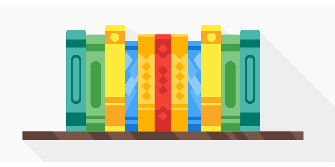 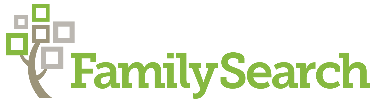 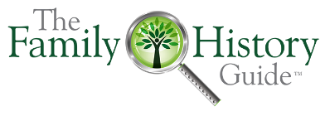 Goal 4: FamilySearch Record SearchesChoice A, Research Suggestions, Research Help- Do Steps 1-4. - Resource 1: On page 4 of the article, briefly review Record Hints and Research Suggestions.- Resource 3: Review Research Suggestions in the article.Choice B, Search Records- Step 1: Review and discuss article. - Do Steps 2-5.- Optional: Watch & discuss the Step 4 video.- Resource 2A: Class reads the Tips Table and takes notes; then discuss findings. Optional: Do the same for the Advanced Tips and Tricks section.Choice C, Use Search Results- Do the Steps, using results from a search. Choice D, Search Records, Person Page- Do the Steps. - Resource 3: Watch the video and discuss.Activity- Learners practice using record searches for ancestors in their part of the FamilySearch tree.Recap- Learners share key learnings from the class- Quick questions: Ask a few review questions for key learning points. Keep it simple: true / false, etc.